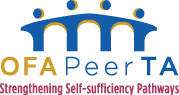 Instructions for Survey Development: For each TTA event, a survey will be emailed to participants immediately after the event to gather feedback on participants’ overall satisfaction with the event as well as capture participants’ learning from the event. For more intensive TTA interventions, a short survey will be emailed to participants 6 and 12 months following the event to understand how participants applied what they learned from the TTA intervention. 	OMB Control No.: 0970-0401Expiration Date: 5/31/2021Dear [Insert First Name of Participant],Thank you for joining yesterday’s [Name of Event]. We appreciated your participation and hearing participants’ thoughtful comments and questions on [Event Topic]. Please take a few minutes to share feedback about your experience to help us improve future technical assistance services. This brief survey is voluntary, and all feedback will be kept private. To further protect your privacy please refrain from including personally identifiable information in open-ended responses.Title: [insert Name of Event]Date of Event: [insert Date of Event]Learning Objectives: [insert Learning Objectives for Event]Before participating in the [insert Name of Event], how would you describe your knowledge of [insert Event Topic]?No knowledgeMinimal knowledgeModerate knowledgeA high level of knowledge Did you find the content presented in this [insert appropriate descriptor: webinar / convening / TA support / workshop] to be too simple, too advanced, or just about right?Far too advancedA bit too advancedAbout rightA bit too simpleFar too simplePlease select your level of agreement with the following statements about the [insert Name of Event].How do you plan to apply the information learned from the [insert Name of Event] in your work? (Please check all that apply)Support program improvementSupport policy developmentProvide information to customers, participants, or familiesShare information with peers or colleaguesSupport public awareness or advocacy effortsGrant writing or fundraisingTrain staff or colleaguesConduct research and evaluationMy own professional developmentI do not plan to use or apply what I learnedOtherPlease specify _________[For those who agree or strongly agree to question 4] How often do you anticipate applying what you learned to your work?DailyWeeklyMonthlyQuarterlyAnnually[For those who disagree or strongly disagree to question 3h] Please describe how [insert Name of Event] can be improved. Which of the following best describes your position or role?Administrative leadership Training department or division staffBoard of Directors or Tribal CouncilCase worker or direct practice workerSupervisor or managerContracted service providerOther     Please specify ________How many years of experience do you have in your current profession?Less than 1 year1-5 years 6-10 years11-15 years16+ yearsWhich of the following best describes your workplace?State or territory public agencyPlease specify  your agency ________Local or county public agencyPlease specify  your agency ________Tribal agency or organization Federal agencyPlease specify  your agency ________Nonprofit, community-based, or faith-based organizationOtherPlease specify ________In which state/territory/tribe do you work?Please specify ________The following survey will be sent to participants of intensive TTA interventions 6 and 12 months after completion of the event.OMB Control No.: 0970-0401Expiration Date: 5/31/2021Dear [Insert First Name of Participant],Greetings from the PeerTA team! Since it has been [insert 6 or 12] months since you completed [Insert Name of Event], we thought it would be good time to find out how you are applying the skills you may have learned from the [insert descriptor: convening / workshop / convening / training]. This information helps us understand the effectiveness of the [insert Name of Event] and identify opportunities for improvement.This brief survey is voluntary, and all feedback will be kept private. To further protect your privacy please refrain from including personally identifiable information in open-ended responses.Title: [insert Name of Event]Date of Event: [insert Date of Event]Learning Objectives: [insert Learning Objectives for Event]Reflecting on the past [insert 6 or 12] months, how have you applied or used the information from the [insert Name of Event] in your work? Please check all that apply. Reviewed the materials/resources/handouts Researched additional materials or information about the topicUsed the information in drafting internal memos, plans, or reportsUsed information to make recommendations to agency leadership or staff Used the information to support a grant or other fundraising effortPresented ideas to support program improvement based on what I learnedUsed information to support my work with participants, customers, or familiesShared the information I learned with my colleagues or peersUsed the information to support public awareness or advocacy effortsTrained other staff or colleagues on what I learnedOtherPlease specify _________I have not applied or used the information I learned[For those who apply what they learned] Thinking about the past [insert 6 or 12] months, how often would you say that you apply what you learned to your work? DailyWeeklyMonthlyQuarterlyAnnually[For those who shared what they learned] Thinking about the past [insert 6 or 12] months, how many people have you shared with others what you learned?1-56-1010-2020 or moreWhich of the following best describes your position or role?Administrative leadership Training department or division staffBoard of Directors or Tribal CouncilCase worker or direct practice workerSupervisor or managerContracted service providerOther     Please specify ________How many years of experience do you have in your current profession?Less than 1 year1-5 years 6-10 years11-15 years16+ yearsWhich of the following best describes your workplace?State or territory public agencyPlease specify  your agency ________Local or county public agencyPlease specify  your agency ________Tribal agency or organization Federal agencyPlease specify  your agency ________Nonprofit, community-based, or faith-based organizationOtherPlease specify ________In which state/territory/tribe do you work?Please specify ________Strongly DisagreeDisagreeAgreeStrongly AgreeThe expertise of the presenter was appropriate for the goals of this [insert descriptor: webinar / convening / TA support / workshop].The presenter was responsive to participants’ questions.The content of this [insert appropriate descriptor: webinar / convening / TA support / workshop] was relevant to my work. The [insert Name of Event] has increased my knowledge of [insert Event Topic].The [insert Name of Event] has motivated me to continue learning about [insert Event Topic].I am satisfied with the overall quality of the [insert Name of Event].